ZAKODOWANY OBRAZEKOblicz działania poniżej, a dowiesz się jakimi kolorami wypełnić kratki. Rozkoduj obrazek. 2 + 3 =          to kolor czerwony8 – 2 =          to kolor żółty7 – 3 =          to kolor niebieski4 + 4 =          to kolor zielony5544486666558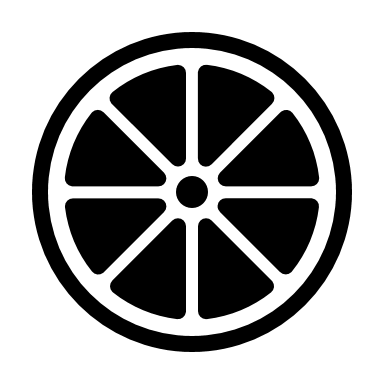 44444588666665844445566655